 CALÉNDARIO DE PROVAS 2ª SÉRIES – 2º TRIMESTRE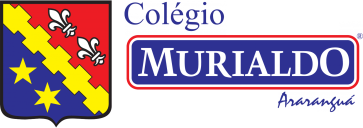 JUNHO01-06 (TE) – BIOLOGIA E PTX	09-06 (QA) – MATEMÁTICA E GEOGRAFIA14-06 (SE) – QUÍMICA E HISTÓRIA 24-06 (QI) – PORTUGUÊS E INGLÊSJULHO02-07 (SX) – FÍSICA E LITERATURA 16-07 (SX) PROVAS E TRABALHOS ATRASADOS 13H15min PRESENCIAL19-07  A 01-08 – RECESSO AGOSTO05-08 (QI) SIMULADO 1ª ETAPA – 13h15minPortuguêsLiteraturaQuímicaBiologiaSociologiaInglês12-08 (QI) SIMULADO 2ª ETAPA – 13h15minHistóriaGeografiaFísicaMatemáticaFilosofia20-08 (SX) – PROVAS E TRABALHOS ATRASADOS 13H15MIN PRESENCIAL25-08 (QA) – CONSELHO DE CLASSE SETEMBRO01-09 – INÍCIO DO 3º TRIMESTRE03-09 – DIVULGAÇÃO DO BOLETIM (EDU CONNECT E PORTAL MURIALDO)Obs: Fica a responsabilidade da família e do estudante, fazer o requerimento no caso de perder algum trabalho ou prova. Custo R$ 25,00